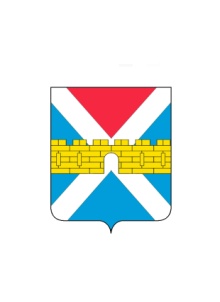 АДМИНИСТРАЦИЯ  КРЫМСКОГО  ГОРОДСКОГО  ПОСЕЛЕНИЯ КРЫМСКОГО РАЙОНАПОСТАНОВЛЕНИЕ   от 30.12.2015                                                                                                                      № 1914город КрымскОб утверждении  учётной политики администрации Крымского городского поселения Крымского района для целей бухгалтерского и налогового учётаВ соответствии со статьей 8  Федерального Закона от 6 декабря 2011 года №402-ФЗ «О бухгалтерском учёте», приказом Министерства финансов Российской Федерации от 1 декабря 2010 года №157н «Об утверждении Единого плана счетов бухгалтерского учёта для органов государственной власти (государственных органов), органов местного самоуправления, органов управления государственными внебюджетными фондами, государственных академий наук, государственных (муниципальных) учреждений и Инструкции по его применению», приказом Министерства финансов России от 6 декабря 2010 года №162 «Об утверждении Плана счетов бюджетного учета и Инструкции по его применению», приказом Министерства финансов России от 30 марта 2015 года №52н «Об утверждении форм первичных учетных документов и регистров бухгалтерского учета, применяемых органами государственной власти (государственными органами), органами местного самоуправления, органами управления государственными внебюджетными фондами, государственными (муниципальными) учреждениями, и Методическими указаний по их применению»  ПОСТАНОВЛЯЮ:1.Утвердить учётную политику Крымского городского поселения Крымского района  для  целей  бухгалтерского учёта  (приложение 1).2.Утвердить учётную политику администрации Крымского городского поселения Крымского района  для  целей  налогового учёта  (приложение 2).3.Финансовому управлению администрации Крымского городского поселения Крымского района (Коротеева)  обеспечить исполнение  настоящего постановления.4.Контроль  за  выполнением настоящего постановления  возложить на заместителя главы Крымского городского поселения Крымского района С.В.Чиркову.5.Постановление вступает в силу с  1 января 2016 года.Глава Крымского городского поселения Крымского района                                                          А.Г.Семко